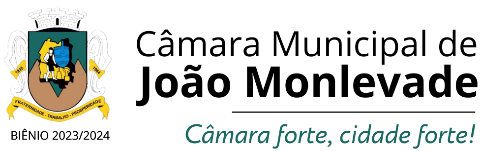 PAUTA DA 138ª REUNIÃO ORDINÁRIA EM 24 DE ABRIL DE 2024.I - ATA.II - CORRESPONDÊNCIAS RECEBIDAS:- Ofício nº. 40, da Assessoria de Governo, encaminhando Leis emanadas pelo Executivo.III - CORRESPONDÊNCIAS EXPEDIDAS:- Ofícios nºs. 98 a 105, expressando aos Familiares as condolências desta Casa Legislativa por ocasião dos falecimentos dos senhores (as): Ana Ferreira de Jesus; Maria Elídia Januário; Maria da Conceição; José Mártis; Silvério Felício dos Santos; Antônio Geraldo Roberto; William Ferreira Gomes; William Sávio Alves Guedes.- Ofícios nºs. 96 e 97, encaminhando ao Executivo o expediente deliberado na Sessão Ordinária realizada em 17 de abril de 2024, sendo: - para sanção: - Proposição de Lei nº.: - 1.441/2024, do vereador Vanderlei Cardoso Miranda; para conhecimento - Resolução nº 771, que Transfere temporariamente a sede da Câmara Municipal de João Monlevade; para providências: - Anteprojeto de Lei nº 06/2024, de iniciativa do vereador Pastor Lieberth e Leles Pontes.IV - ORDEM DO DIA (PROJETOS PARA VOTAÇÃO):EM REDAÇÃO FINAL:PROJETO DE LEI Nº 1.439/2024, de iniciativa do Executivo, que Altera o inciso III do art. 1º; o art. 3º e o § 2º do art.10 da Lei Municipal 2.446, de 31 de março de 2022, que Cria a Estrutura Organizacional da Controladoria Interna dos Órgãos da Administração Direta e Dispõe sobre o Sistema de Controle Interno, no âmbito do Poder Executivo, e dá outras providências.EM SEGUNDO TURNO E REDAÇÃO FINAL:PROJETO DE LEI Nº 1.440/2024, de iniciativa dos vereadores Gustavo José Dias Maciel,  Thiago Araújo Moreira Bicalho, Belmar Lacerda Silva Diniz, Geraldo Camilo Leles Pontes e Marcos Vinícius Martins Dornelas, que Altera o inciso III do art. 5º da Lei nº 1.357, de 13 de novembro de 1996, que Dispõe sobre o parcelamento do solo urbano no município de João Monlevade e dá outras providências.PROJETO DE LEI Nº 1.448/2024, de iniciativa dos vereadores Belmar Lacerda Silva Diniz e Marco Zalém Rita, que Institui a Semana Municipal da Consciência Negra e de Ação Antirracista no município de João Monlevade e dá outras providências.PROJETO DE LEI Nº 1.460/2024, de iniciativa do vereador Marcos Vinícius Martins Dornelas e demais vereadores, que Acrescenta o inciso VI ao art. 7° da Lei Municipal n° 2.385, de 04 de maio de 2021, que estabelece critérios para a denominação e alteração de próprios públicos municipais, e dá outras providências. (CONTÉM SUBSTITUTIVO 01, APRESENTADO PELA COMISSÃO DE LEGISLAÇÃO E JUSTIÇA E REDAÇÃO).EM PRIMEIRO TURNO:PROJETO DE LEI Nº 1.445/2024, de iniciativa do Executivo, que Dispõe sobre a criação da Fundação Municipal Parque do Areão e Áreas Verdes de João Monlevade e dá outras providências.V - LEITURA DE PROPOSIÇÕES:- PROJETO DE LEI Nº 1.462/2024, de iniciativa do Executivo, que Dispõe sobe as atribuições do cargo de fiscal de rendas.VI - LEITURA DE ANTEPROJETOS:- Não há.VII - LEITURA DE REQUERIMENTOS:- nº 15/2024, de iniciativa dos vereadores Revetrie Teixeira e Belmar Diniz, requerendo realização de agendamento de Audiência Pública nesta Casa Legislativa, com data a definir, para discussão sobre a atual situação da saúde no nosso Município.VIII - LEITURA DE INDICAÇÕES:- nº 374, do vereador Tonhão, indicando serviços de operação “tapa buracos” na rua 37, nas proximidades do nº 350, bairro Cruzeiro Celeste;- nº 375, do vereador Tonhão, indicando serviços de levantamento/alteamento da tampa de PV(Poço de Visita), localizada na rua Gatassul, em frente ao nº 709, bairro Vera Cruz;- nº 376, do vereador Tonhão, indicando serviços de avaliação técnica da DEFESA CIVIL, a fim de avaliar eventual risco de desabamento do muro de divisa no Centro Comunitário localizado na rua Pedro Pereira Silva, ao lado do nº 182, bairro São José;- nº 377, do vereador Fernando Linhares, indicando serviços de limpeza, incluindo capina na escada de acesso a rua Rafael José de Souza, bairro Nova Esperança;- nº 378, do vereador Fernando Linhares, indicando serviços de manutenção e limpeza da boca de lobo localizada na rua 26, próximo ao escadão, bairro Loanda;- nº 379, do vereador Fernando Linhares, indicando serviços de poda de árvores localizadas na rua Barão de Cocais, próximo ao nº 220, bairro Nova Esperança;- nº 380, do vereador Fernando Linhares, indicando serviços de limpeza incluindo capina na rua Barão de Cocais, próximo ao nº 32, bairro Nova Esperança;- nº 381, do vereador Fernando Linhares, indicando serviços de extensão dos horários após as 18:00 das linhas: 22, 30, 33 e 40, entre outras com destino final a região do bairro Cruzeiro Celeste;- nº 382, do vereador Revetrie Teixeira, indicando serviços de limpeza, manutenção e capina em caráter de urgente no bairro Ponte Funda;- nº 383, do vereador Revetrie Teixeira, indicando serviços de limpeza e capina na área da Incubadora de Empresas, na avenida Wilson Alvarenga, nº 10, Bairro Belmonte;- nº 384, do vereador Revetrie Teixeira, indicando serviços de reparos e manutenção, capina e limpeza em toda rua Gatassul, bairro Vera Cruz/ABM; (RETIRADA DE PAUTA PELO AUTOR)- nº 385, do vereador Revetrie Teixeira, indicando serviços de instalação de lixeira na rua Dois, próximo ao nº 50, bairro Loanda;- nº 386, do vereador Marquinho Dornelas, indicando serviços de instalação de braço de luminária em poste localizado na rua Geraldo de Paula, esquina com rua Juazeiro, bairro Metalúrgico;- nº 387, do vereador Pastor Lieberth, indicando serviços de instalação de redutores de velocidade na avenida Wilson Alvarenga, em frente à Secretaria de Saúde;- nº 388, do vereador Pastor Lieberth indicando serviços de revitalização da pintura da faixa de pedestre na avenida Wilson Alvarenga em frente à Secretaria de Saúde;- nº 389, do vereador Pastor Lieberth, indicando serviços de limpeza e capina de todo lote da Escola Municipal Professora Cicinha Moura no bairro Primeiro de Maio;- nº 390, do vereador Pastor Lieberth, indicando serviços de instalação de redutor de velocidade na rua São Bernardino, próximo ao nº 111, no bairro São José;- nº 391, do vereador Pastor Lieberth, indicando serviços de instalação de redutor de velocidade na rua Dona Zarif Loureiro próximo ao número 72, bairro Planalto;- nº 392, do vereador Leles Pontes, indicando serviços de instalação de redutor de velocidade( quebra-molas), sinalizado com pintura, na rua São João Del Rey no bairro Metalúrgico;- nº 393, do vereador Doró da Saúde, indicando serviços de limpeza por toda extensão da rua Mandacará, no bairro Estância Burian;- nº 394, do vereador Doró da Saúde, indicando serviços de retirada de terra na rua Violeta, bairro Campos Elíseos, nas proximidades do número 253;- nº 395, do vereador Doró da Saúde, indicando serviços de pavimentação com bloquetes, na rua Maria Salgado no bairro Loanda;- nº 396, do vereador Gustavo Maciel, indicando serviços de recapeamento asfáltico em toda extensão da rua Sanitária, no bairro Alvorada;- nº 397, do vereador Gustavo Maciel, indicando serviços de asfaltamento da rua Maria Amância dos Santos, bairro Santo Hipólito;- nº 398 do vereador Gustavo Prandini, indicando serviços de limpeza e capina em toda a extensão da rua Recife, bairro Baú;- nº 399, do vereador Thiago Titó, indicando serviços de operação “tapa buracos” em toda extensão da rua Pedro Dias Bicalho Filho, bairro Nova Cachoeirinha;- nº 400, do vereador Belmar Diniz, indicando serviços de asfaltamento da rua Colina, do número 17 ao número 256, localizada no bairro Sion;- nº 401, do vereador Belmar Diniz, indicando serviços de fiscalização na rede elétrica e sejam tomadas medidas em relação aos fios em desuso ou instalados desordenadamente em alguns postes existentes na avenida Wilson Alvarenga, próximo à rua Duque de Caxias, bairro Carneirinhos;- nº 402, do vereador Belmar Diniz, indicando serviços de capina e limpeza na praça, localizada na avenida Getúlio Vargas, em frente à Pizzaria Bella Roma, no bairro Santa Bárbara;- nº 403, do vereador Belmar Diniz, indicando serviços de operação “tapa buracos” e nivelamento em toda extensão da rua Valdir Moreira de Souza, localizada no bairro Santa Bárbara;- nº 404 , do vereador Belmar Diniz, indicando serviços de melhorias no sistema de iluminação pública, com trocas de lâmpadas, que se encontram queimadas, nos postes da rua Colina (próximo ao nº 374 e em frente da loja “Sol e Lua Closet”), localizada no nº 295, esquina entre a rua Colina e rua Gigliane Tâmara de Almeida e os da rua Sebastião Simão de Almeida (frente à entrada da “Marmoraria Pedra Forte”), em frente ao nº 104 e próximo ao nº 260), localizadas no bairro Sion;- nº 405, do vereador Leles Pontes, indicando serviços de manilhamento  do córrego da rua Joaquim Martins Cota, bairro Nova Monlevade;- nº 406, do vereador Tonhão, indicando o retorno do acesso às linhas do transporte coletivo de números 13 e 14 nas ruas Dona Clara e Etelvino Rocha, bairro Vale do Sol;- nº 407, do vereador Tonhão, indicando serviços de melhorias no sistema de iluminação pública, com a instalação de um braço de luminária, com lâmpada de LED, no poste situado na esquina da rua Barra Mansa com a rua Etelvino Rocha, bairro Vale do Sol;- nº 408, do vereador Revetrie Teixeira, indicando serviços de REFORMA GERAL em todo o “Campo do Cal” localizado na rua Saturno, bairro Vera Cruz, incluindo cercas, gramado, vestiários, banheiros e rede elétrica.VIII - LEITURA DE MOÇÕES:- nº 74, do vereador Doró da Saúde, Moção de Pesar pelo falecimento do senhor Milton Gomes Aranda, ocorrido em 17 de abril de 2024;- nº 75, do vereador Thiago Titó, Moção de Pesar pelo falecimento do senhor Robson Ronaldo Ribeiro, ocorrido em 17 de abril de 2024;- nº 76, do vereador Thiago Titó, Moção de Pesar pelo falecimento da senhora Maria das Graças Guimarães Gonçalves, ocorrido em 21 de abril de 2024;- nº 77, do vereador Leles Pontes, Moção de Pesar pelo falecimento do senhor Paulo Roberto Pereira, ocorrido em 17 de abril de 2024;- nº 78, do vereador Belmar Diniz, Moção de Pesar pelo falecimento do senhor Joaquim Teixeira ocorrido em 22 de abril de 2024.IX - VOTAÇÃO DE ANTEPROJETOS:- Não há.X - VOTAÇÃO DE REQUERIMENTOS: - Não há.XI - VOTAÇÃO DE INDICAÇÕES:- nº 344, do vereador Tonhão, indicando serviços de recapeamento asfáltico na rotatória localizada na rua Eduardo dias, interseção com a avenida Isaac Cassemiro Gomes, bairro Loanda;- nº 345, do vereador Tonhão, indicando serviços de instalação de guarda corpo na ponte localizada na rua Gata Sul, nas proximidades do pátio do Detran, bairro Vera Cruz;- nº 346, do vereador Tonhão, indicando serviços de melhoria do sistema de iluminação pública, com a colocação de um braço de luminária longo, mais expandido, com lâmpada de LED no poste situado próximo à escada entre a rua Barra Mansa e rua Dona Clara, bairro Vale do Sol;- nº 347, do vereador Tonhão, indicando serviços de instalação de um abrigo, com lixeira e informações de linhas e horários de ônibus na rua Barra Mansa, nas proximidades do nº 1.089A, bairro Vale do Sol;- nº 348, do vereador Tonhão, indicando serviços de reforma no piso e instalação de corrimão na escada entre a rua Barra Mansa e rua Dona Clara, bairro Vale do Sol;- nº 349, do vereador Fernando Linhares, indicando serviços de limpeza em toda extensão da rua Guanabara, bairro Novo Horizonte;- nº 350, do vereador Fernando Linhares, indicando serviços de melhorias no calçamento no entorno do Hospital Margarida;- nº 351, do vereador Fernando Linhares, indicando serviços de melhorias na sinalização viária, incluindo pintura, na rua França, bairro Cruzeiro Celeste;- nº 352, do vereador Fernando Linhares, indicando serviços da operação “tapa buracos” na avenida Getúlio Vargas, próximo aos números 5.124 e 5.128, bairro Carneirinhos;- nº 353, do vereador Revetrie Teixeira, indicando serviços de reforma do ponto de ônibus em frente ao Posto de Saúde, bairro Industrial;- nº 354, do vereador Revetrie Teixeira, indicando serviços de manutenção nos bloquetes da rua Maria Félix (rua que liga a avenida Rodrigues Alves à rua Joana D‘arc), próximo ao acampamento das viúvas e Fisioterapia Reabilitar, bairro Novo Horizonte;- nº 355, do vereador Revetrie Teixeira, indicando serviços de instalação de lixeiras na avenida Rodrigues Alves, bairro República;- nº 356, do vereador Revetrie Teixeira, indicando serviços de manutenção ou troca da grade do bueiro, na rua São Rafael, nº 46, bairro: Ernestina Graciana, próximo a terceira Igreja Batista.- nº 357, do vereador Revetrie Teixeira, indicando serviços de revisão e manutenção em toda rua Gaivota, bairro Cidade Nova; - nº 358, do vereador Pastor Lieberth indicando serviços de desobstrução do bueiro na rua laurentino Fonseca, bairro Planalto;- nº 359, do vereador Pastor Lieberth indicando serviços de manutenção da via que se encontra com um buraco na rua Porto Rico, próximo ao nº 150, bairro Teresópolis;- nº 360, do vereador Pastor Lieberth, indicando serviços de instalação de redutor de velocidade (quebra-molas) na rua Dois, bairro Sion;- nº 361, do vereador Rael Alves, indicando serviços da operação “tapa buracos” na rua Campina Verde, esquina com a rua Pedro Dias Bicalho Filho, bairro Nova Cachoeirinha;- nº 362, do vereador Rael Alves, indicando serviços de retirada de entulho na rua Tancredo Neves, próximo ao nº 70, bairro Novo Cruzeiro;- nº 363, do vereador Rael Alves, indicando serviços da operação “tapa buracos” na rua Dois, nº 489, bairro Boa Vista;- nº 365, do vereador Belmar Diniz, indicando serviços de reinstalação de uma lixeira móvel na rua Louis Ensch, esquina com a rua Jardim Paraiso, em frente ao Centro Espirita Paulo Franco, bairro Alvorada;- nº 366, do vereador Belmar Diniz, indicando serviços de instalação de placas de sinalização “Atenção! Animais na Pista” na avenida Vereador João Braga, bairro Jacuí;- nº 367, do vereador Belmar Diniz, indicando serviços da operação “tapa buracos” na rua 29 de junho, próximo ao nº 167, bairro José Elói;- nº 368, do vereador Belmar Diniz, indicando serviços de limpeza e capina em toda extensão da rua Cachoeirinha, bairro Lucília;- nº 369, do vereador Leles Pontes, indicando serviços de reforma da pracinha localizada na rua Tietê, em frente ao posto médico, bairro Centro Industrial;- nº 370, do vereador Gustavo Maciel, indicando serviços de capina e limpeza de um lote na rua Paraúna, próximo ao nº 661, bairro Centro Industrial;- nº 371, do vereador Pastor Lieberth, indicando a instalação de rede pluvial na rua 2, bairro Sion.- nº 372, do vereador Leles Pontes indicando serviços de reforma nos passeios da rua Paulo Silva, localizada no bairro Vila Tanque;- nº 373, do vereador Gustavo Maciel indicando serviços de realização de reparos na pavimentação da Avenida Polônia, nº187, bairro Petrópolis, e um estudo para possível asfaltamento da via;XII - VOTAÇÃO DE MOÇÕES:- nº 65, do vereador Bruno Braga, Moção de Aplausos à FANFARRA DA EMIP, pelos prêmios conquistados, incentivando ações pedagógicas, utilizando de instrumentos musicais como promotores de aprendizagem e desenvolvimento.XIII - TRIBUNA POPULAR: - Não há.XV - TRIBUNA DE VEREADORES:Tempo: (4 minutos e 17 segundos para cada Orador).- Gustavo Maciel – REPUBLICANOS;- Vanderlei Miranda – PODEMOS;- Gustavo Prandini - PC do B;- Revetrie Teixeira - MDB;- Bruno Braga - AVANTE- Belmar Diniz – PT;- Tonhão – PDT;- Rael Alves - MDB;- Leles Pontes – REPUBLICANOS;- Doró da Saúde - AVANTE- Marquinho Dornelas - REPUBLICANOS;- Pastor Lieberth - PODEMOS;- Thiago Titó – MDB;- Dr. Presunto – AVANTE.XV - TEMPO DE LIDERANÇA: - Conforme Ordem de Inscrição durante a realização da presente Sessão Ordinária.XVI - ASSUNTO RELEVANTE DO DIA:- Conforme registro do Vereador em Livro Próprio durante a realização da presente Sessão Ordinária.XVII - HOMENAGEM:- Entrega de Título de “Cidadão Honorário”, de iniciativa do vereador Vanderlei Miranda, a Lenean Costa Rocha, como reconhecimento do povo monlevadense pelos relevantes serviços sociais em prol da coletividade, sendo exemplo de força, dedicação e superação.Secretaria da Câmara Municipal/2024.